Publicado en Madrid el 19/03/2018 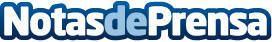 141 agency lanza un plan para ayudar a nuevas pymes a ser más competitivasLa agencia de marketing digital 141 lanza un plan de ayuda a nuevos emprendedores y pymes consistente en talleres y asesorías gratuitasDatos de contacto:141 agencyNota de prensa publicada en: https://www.notasdeprensa.es/141-agency-lanza-un-plan-para-ayudar-a-nuevas Categorias: Internacional Telecomunicaciones Marketing Emprendedores E-Commerce Recursos humanos Consultoría http://www.notasdeprensa.es